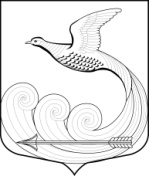 Местная  администрациямуниципального образования Кипенское сельское поселениемуниципального образования Ломоносовского муниципального районаЛенинградской областиПОСТАНОВЛЕНИЕот  07.04.2023г.  №160д. КипеньО внесении изменений в  постановление местной администрации муниципального образования Кипенское сельское поселение муниципального образования Ломоносовского муниципального района Ленинградской области от 06.02.2023г. №61«Об утверждении административного регламента по предоставлению муниципальной услуги «Присвоение адреса объекту адресации, изменение и аннулирование такого адреса»».В соответствии с Федеральными законами от 06.10.2003 г. № 131-ФЗ «Об общих принципах организации местного самоуправления в Российской Федерации», от 27.07.2010г. № 210-ФЗ «Об организации предоставления государственных и муниципальных услуг», местная администрация  Кипенского сельского поселения постановляет:1. Внести в административный регламент предоставления  местной администрацией муниципального образования Кипенское сельское поселение муниципального образования Ломоносовского муниципального района Ленинградской области муниципальной услуги по присвоению адреса объекту адресации, изменение и аннулирование такого адреса, утвержденный пунктом 1 постановления местной администрации муниципального образования Кипенское сельское поселение муниципального образования Ломоносовского муниципального района Ленинградской области от 06.02.2023г. №61 «Об утверждении административного регламента по предоставлению муниципальной услуги «Присвоение адреса объекту адресации, изменение и аннулирование такого адреса», следующие изменения:1) абзац 6 пункта 2.2 раздела 2 Административного регламента изложить в следующей  редакции: « - федеральным органом исполнительной власти, уполномоченным Правительством Российской Федерации на предоставление сведений, содержащихся в Едином государственном реестре недвижимости, или действующей на основании акта Правительства Российской Федерации публично-правовой компанией, созданной в соответствии с Федеральным законом "О публично-правовой компании "Роскадастр", в порядке межведомственного информационного взаимодействия по запросу уполномоченного органа;»2) абзац 5 пункта 2.5 раздела 2 Административного регламента изложить в следующей  редакции:«Правила присвоения, изменения и аннулирования адресов, утвержденные постановлением Правительства Российской Федерации от 19 ноября 2014 г. № 1221 (далее – Правила);»3) подпункт 2.7.1 пункта 2.7 раздела 2 Административного регламента изложить в следующей  редакции:«2.7.1. Заявитель вправе представить документы (сведения), указанные в пункте 2.7 настоящего регламента, по собственной инициативе.В данном случае документы, указанные в подпунктах "а", "в", "г", "е" и "ж" пункта 2.7 настоящего Регламента, представляемые в уполномоченный орган в форме электронных документов, удостоверяются электронной подписью заявителя (представителя заявителя), вид которой определяется в соответствии с частью 2 статьи 21.1 Федерального закона "Об организации предоставления государственных и муниципальных услуг".Если заявление и документы, указанные в пункте 2.7 настоящего Регламента, представляются заявителем (представителем заявителя) в уполномоченный орган лично, такой орган выдает заявителю или его представителю расписку в получении документов  в порядке, предусмотренном пунктом 36 Правил».2. Разместить настоящее Постановление на официальном сайте Кипенского сельского поселения в информационно-телекоммуникационной сети Интернет.3. Настоящее постановление вступает в силу со дня его официального опубликования (обнародования). 4. Контроль за исполнением настоящего постановления  оставляю за собой. Глава Кипенского сельского поселения                    		М. В. Кюне